Definizione Limite di successione:Si dice che la successione (an) converge al numero l  R se   > 0  n0  N :  n ≥ n0 si ha │an-l│ < viene detto limite della successione (an) e si usano le notazioni equivalenti ; Osservazioni sulla definizione di limite: il concetto appena introdotto, di limite, è fondamentale e vale la pena di fare alcune considerazioni per chiarire a fondo la definizione data. La diseguaglianza │an-l│ <  è equivalente a l- < an < l +  cioè al fatto che an si trova all'interno dell'intervallo ] l-; l +  [. Tali intervalli si dicono anche intorni (centrati) di l. La successione (an) converge ad l quindi se per ogni intorno fissato di l, esiste n0  N tale che an sta in questo intorno se n ≥ n0.Intuitivamente il limite di una successione è quel numero, se esiste, al quale i valori della successione si avvicinano.Esempi di successioni: an = n-5 per n > 5Teorema (della permanenza del segno) Sia (an) una successione convergente ad un limite l 0. Allora, definitivamente (da un certo punto in poi), il segno di an e di l sono identici.Limiti: prime proprietàPer poter determinare i limiti delle successioni con una certa disinvoltura, senza ogni volta dover ricorrere alla definizione, è necessario sviluppare un po' di teoria. Iniziamo con un risultato chiave:Teorema (del confronto) Siano (an), (bn) e (cn) tre successioni tali che  nNSupponiamo inoltre che (an) e (cn) convergano conAllora anche (bn) risulta convergente eDefinizione Una successione (an) si dice limitata se esiste L  R tale che |an|  L per ogni n  N.La limitatezza è, a differenza del concetto di limite, una proprietà che riguarda soltanto l'immagine della successione che è un sottoinsieme di numeri reali. Proposizione Sia (an) una successione che ammette limite, allora essa è limitata.Definizione Sia (an) una successione. Si dice che (an) tende a + se fissato un qualunque M  R si ha che an > M definitivamente. Si usano le notazioni:Si dice che (an) tende a -1 se fissato un qualunque M  R si ha che an < M definitivamente. Si usano le notazioni:Siano (an) e (bn) due successioni. Si può considerare la successione somma (an+bn), la successione prodotto (an x bn) e, se bn  0 per ogni n, la successione quoziente (an / bn). Il comportamento al limite di tali successioni segue le regole dell'algebra:Proposizione Siano (an) e (bn) due successioni convergenti:  e Allora an + bn = l1 + l2; an x bn = l1 x l2 Inoltre se bn 0 per ogni n, e l2 0, si ha anche an/bn = l1/l2 Definizione Le successioni che convergono a zero vengono anche dette infinitesime. Somma e prodotto di funzioni infinitesime sono infinitesime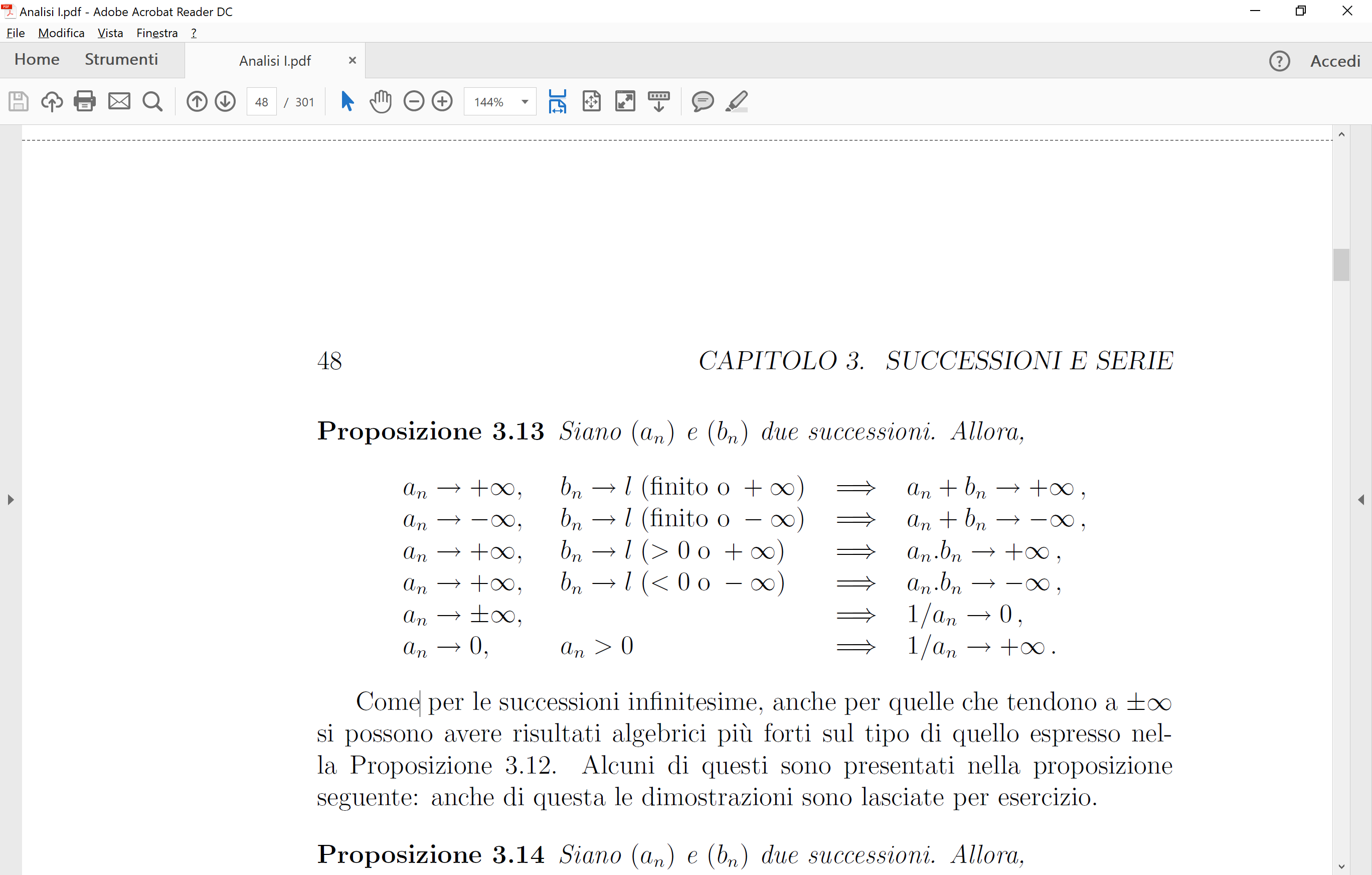 FORME INDETERMINATE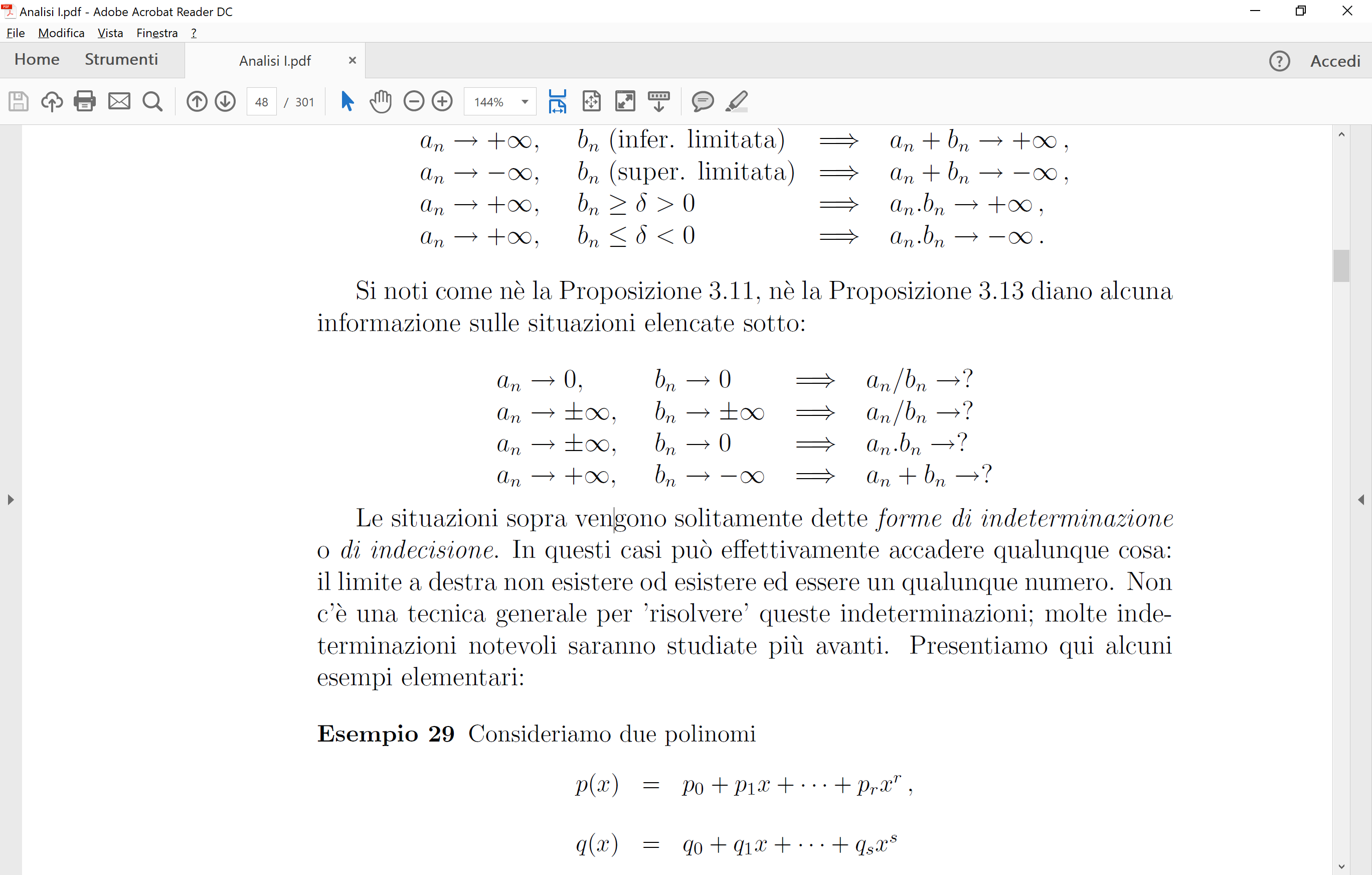 Calcolo dei Limiti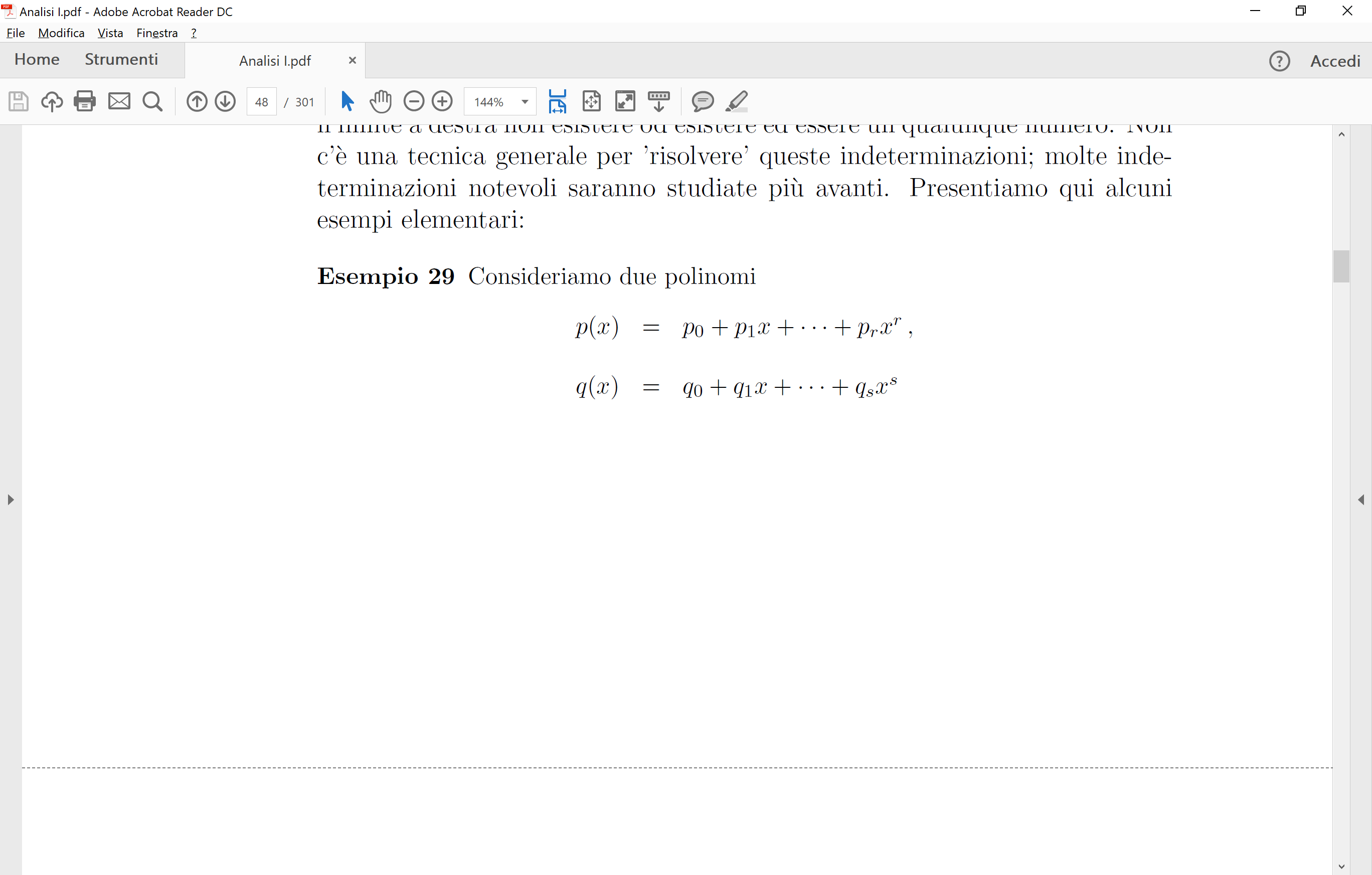 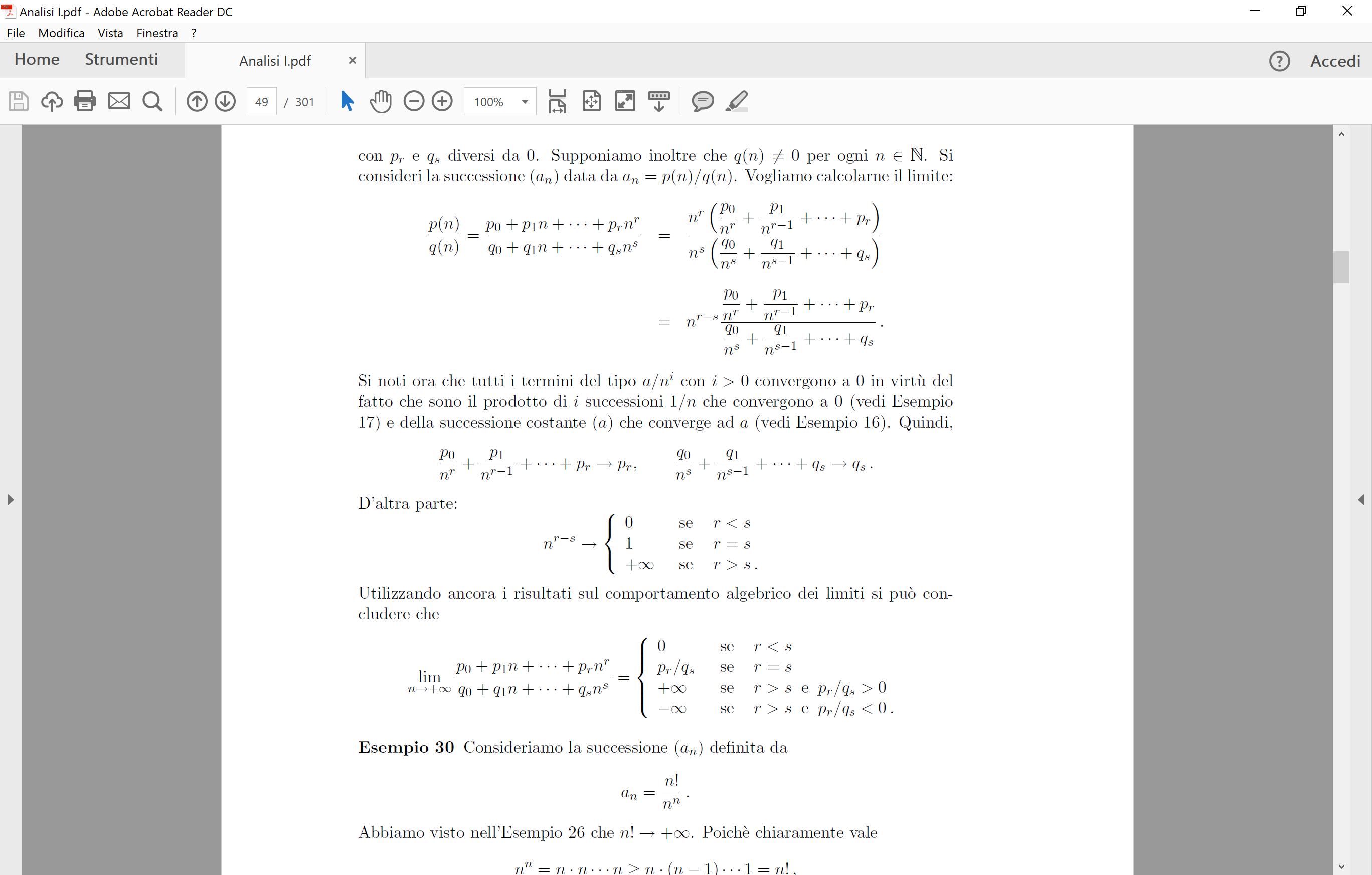 Successioni monotoneIntroduciamo ora una classe molto importante di successioni:Definizione Una successione (an) si dice crescente se an+1 ≥ an per ogni n;strettamente crescente se an+1 > an per ogni n;decrescente se an+1  an per ogni n;strettamente decrescente se an+1  an per ogni n.Le successioni crescenti o decrescenti vengono anche dette monotone.LIMITI NOTEVOLIFunzioni di variabile realeUna funzione è una legge che associa ad una variabile indipendente (in ingresso) il valore di una variabile dipendente (uscita), univocamente assegnato Naturalmente i valori che può assumere la variabile indipendente dipendono dall'esempio specifico considerato.La funzione f : A  R  Rha come dominio un sottoinsieme A di numeri reali e come codominio l'insieme dei numeri reali. Tali funzioni sono spesso dette funzioni reali di variabile reale. consideriamo una funzioni del tipo f : A  R  B   R;cioè una funzione per la quale si sa a priori che l'insieme dei possibili valori assunti dalla f è un insieme contenuto in R ma non necessariamente coincidente con esso; questo specialmente quando si discute l'invertibilità di una funzione. Il codominio è un insieme a cui si sa a priori (senza cioè un'indagine accurata sulla funzione) che i valori di f appartengono. L'immagine invece è esattamente l'insieme dei valori assunti da f, cioè il più piccolo codominio possibile, dove il termine più piccolo si riferisce all'inclusione insiemistica. Assegnata una funzione, possiamo innanzitutto determinare il grafico. Esso è un sottoinsieme del piano cartesiano, ed è definito come l'insieme delle coppie (x; f(x)) con x appartenente al dominio A della funzione.Definizione Data f : A  B, si tratta di studiare l'equazione f(x) = y per ogni fissato y  B. Se tale equazione ha sempre (per ogni y  B) almeno una soluzione x  A, la funzione è surgettiva; se non ha mai più di una soluzione, essa è iniettiva. E' talvolta utile utilizzare un metodo grafico per verificare queste proprietà. Si consideri il grafico di f e, preso un punto y  B, si tracci la retta orizzontale passante per (0; y). Se, qualunque sia y  B, tale retta incontra sempre il grafico di f, vuol dire che la funzione è surgettiva; se tale retta non incontra mai più di una volta il grafico, vuol dire che la funzione è iniettiva. Una funzione iniettiva e suriettiva è invertibile.Esercizio Mostrare che la funzione f : R  R definita da f(x) = 2x + 3 è invertibile, e determinarne esplicitamente l'inversa. R: f-1(x) = x/2 – 3/2Osservazione: il grafico di una funzione inversa f-1 si ricava da quello di f per simmetria rispetto alla bisettrice del primo e terzo quadrante. In effetti per definizione di inversa un punto (x; y) appartiene al dominio di f se e soltanto se (y; x) appartiene al grafico di f-1.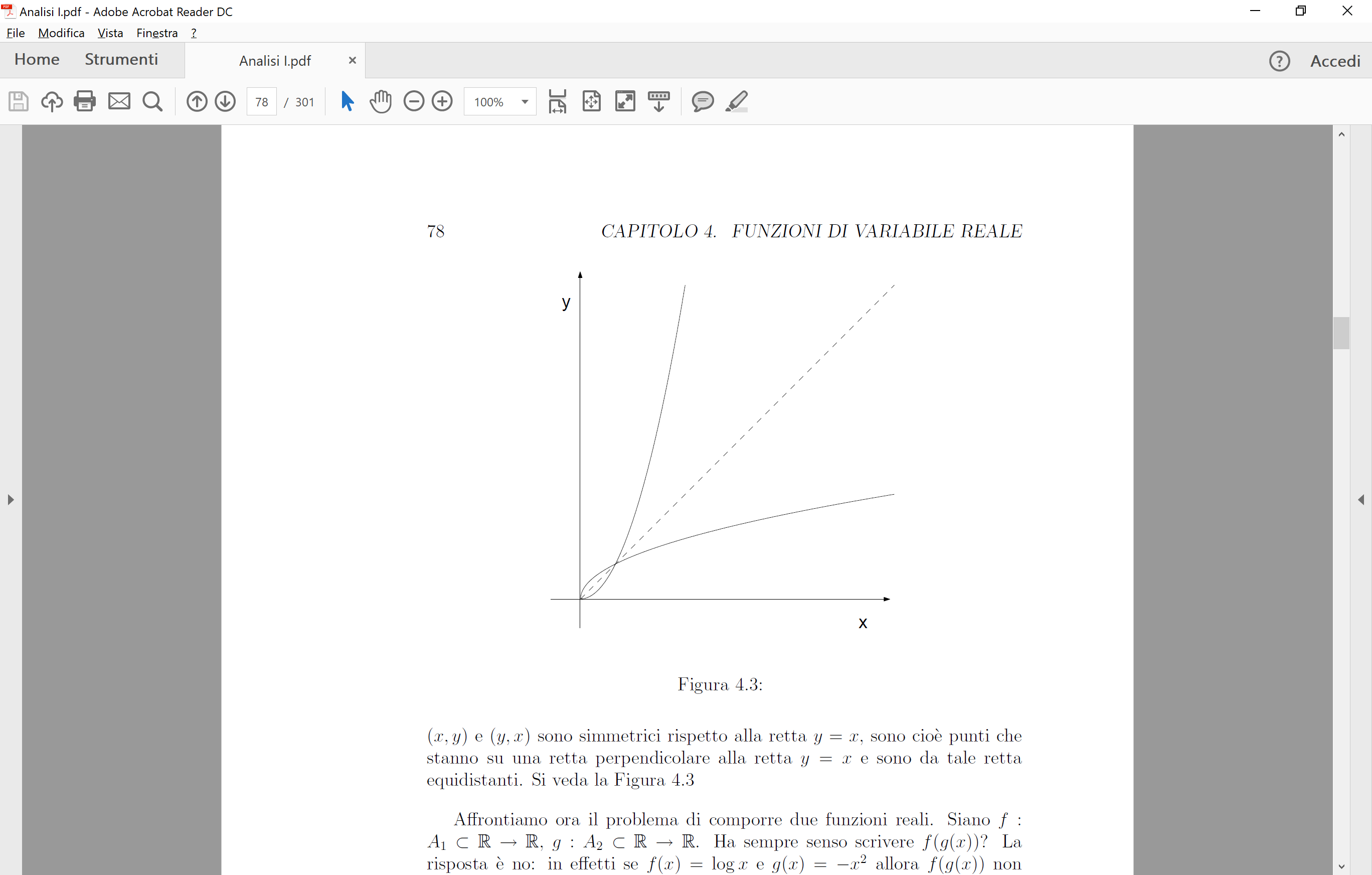 Definizione: Affrontiamo ora il problema di comporre due funzioni reali. Siano f : A1  R  R, g : A2  R  R. Ha sempre senso scrivere f(g(x))? La risposta è no: in effetti se f(x) = log x e g(x) = -x2 allora f(g(x)) non ha senso dato che non si può prendere il logaritmo di un numero negativo. Se però l'immagine di g, g(A2), è contenuta nel dominio di f allora ha perfettamente senso considerare f(g(x)) per ogni x  A2: per esempio se f(x) = log x e g(x) = x2 + 1 allora log(x2 + 1) è un oggetto ben definito per ogni x  R . Il prodotto di composizione non è commutativoDefinizione funzione monotona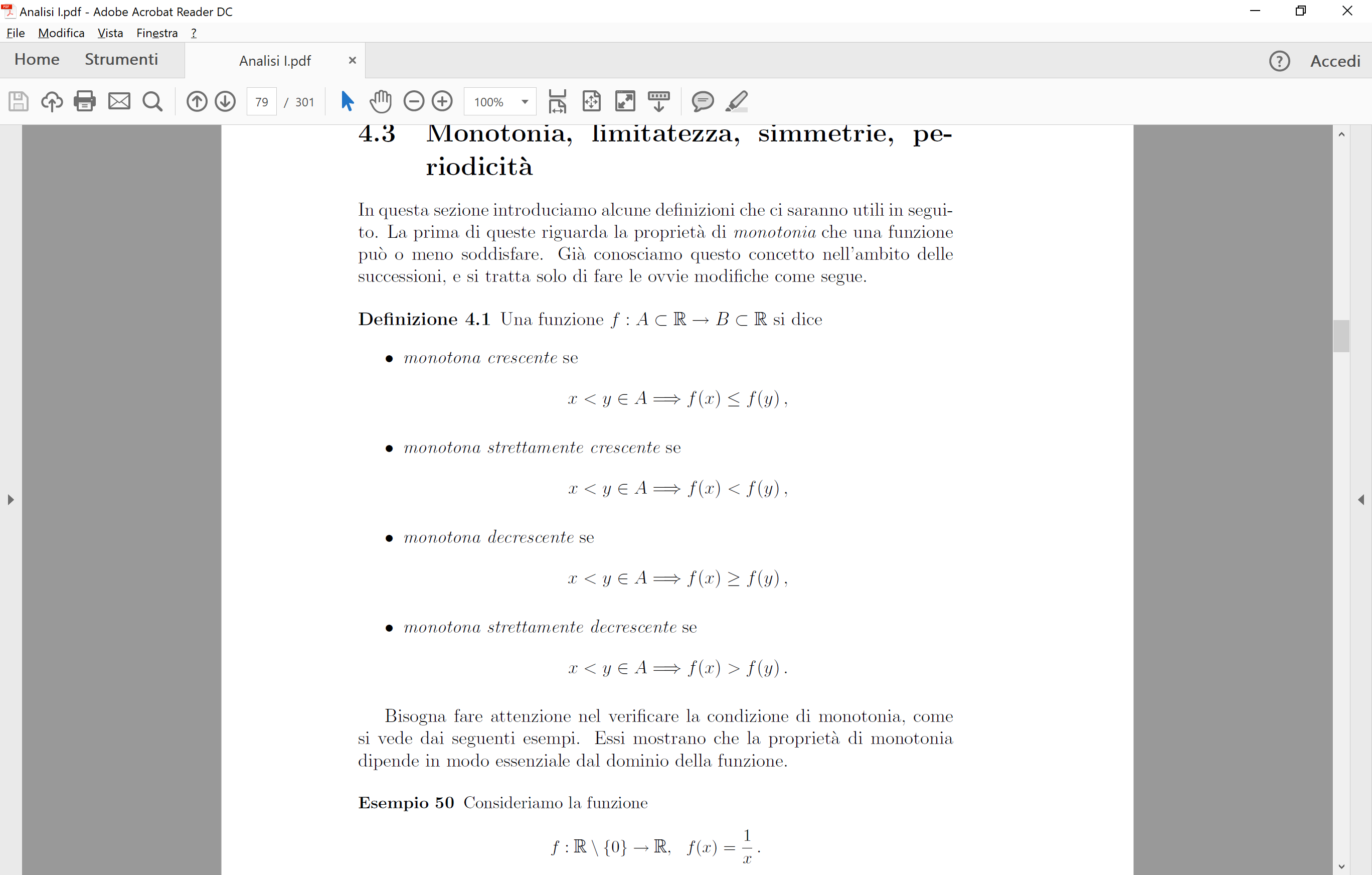 Proposizione Sia f : A  R  f(A) una funzione monotona strettamente crescente o strettamente decrescente. Allora f è invertibile.Definizione Una funzione f : A  R  B  R si dice inferiormente limitata se la sua immagine è inferiormente limitata, cioè se esiste L  R tale che f(x) ≥ L per ogni x  A. Si dice superiormente limitata se la sua immagine è superiormente limitata, cioè se esiste M  R tale che f(x)  M per ogni x  A. Si dice limitata se è sia inferiormente che superiormente limitata.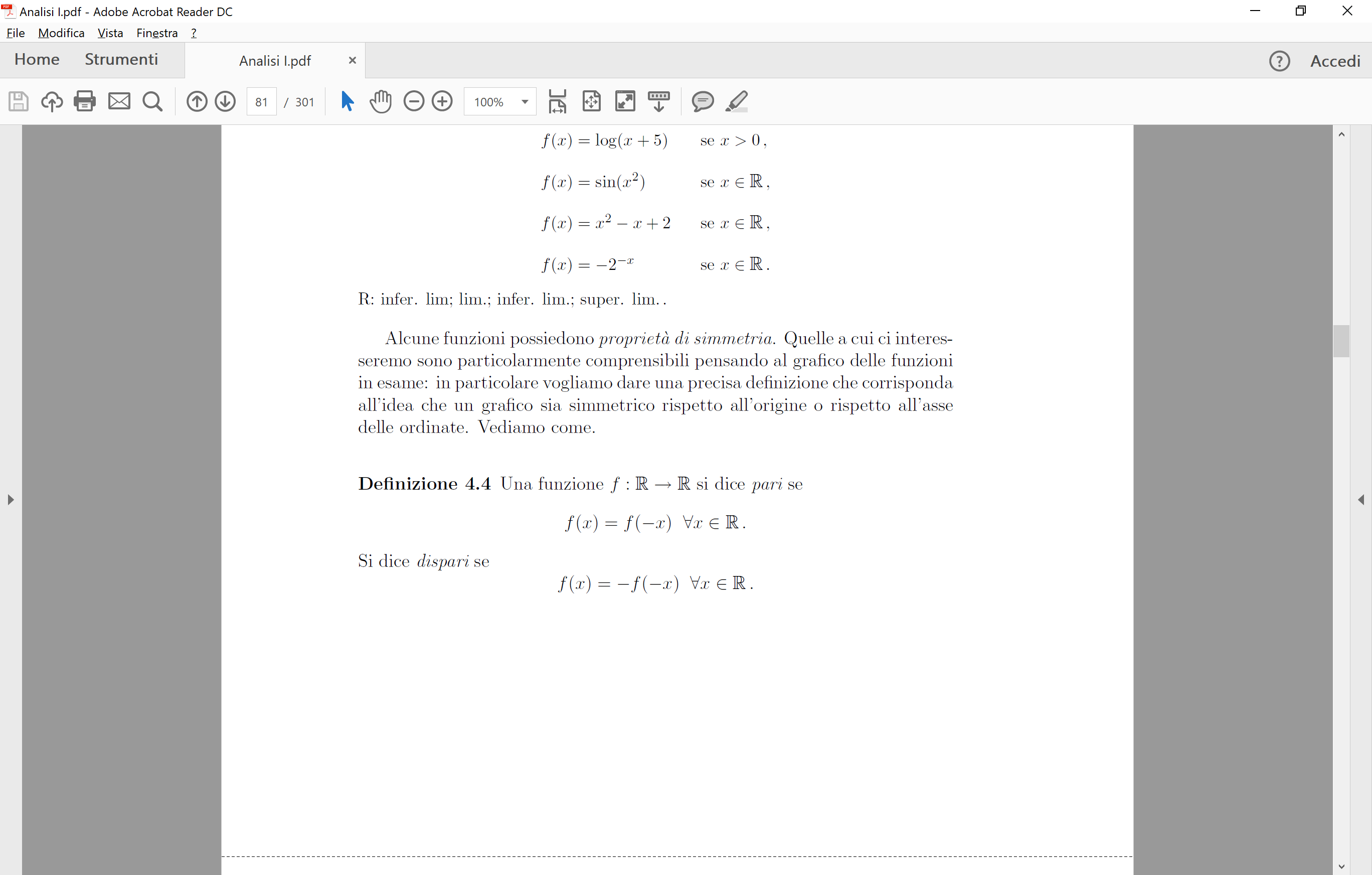 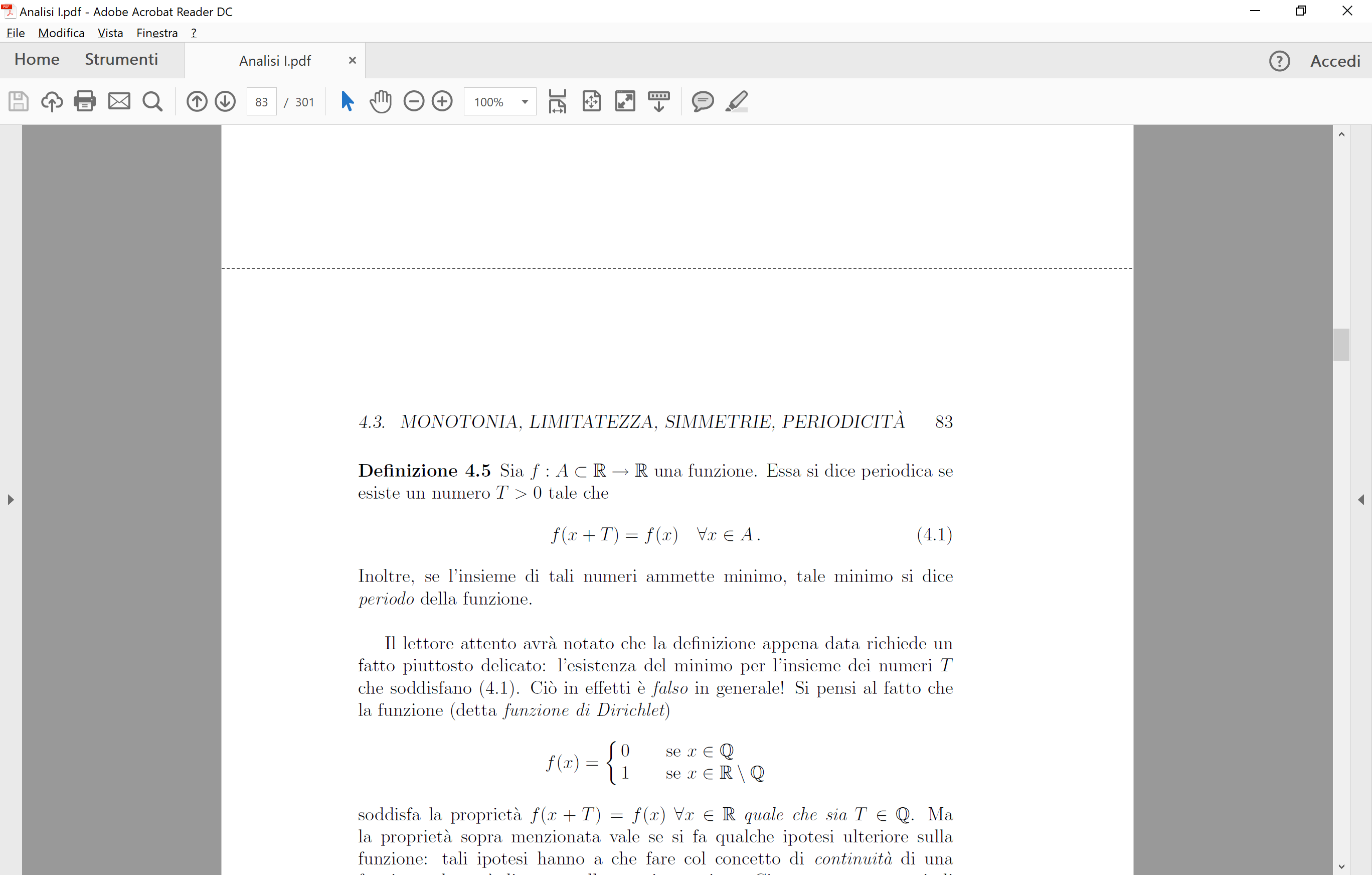 FUNZIONE CONTINUA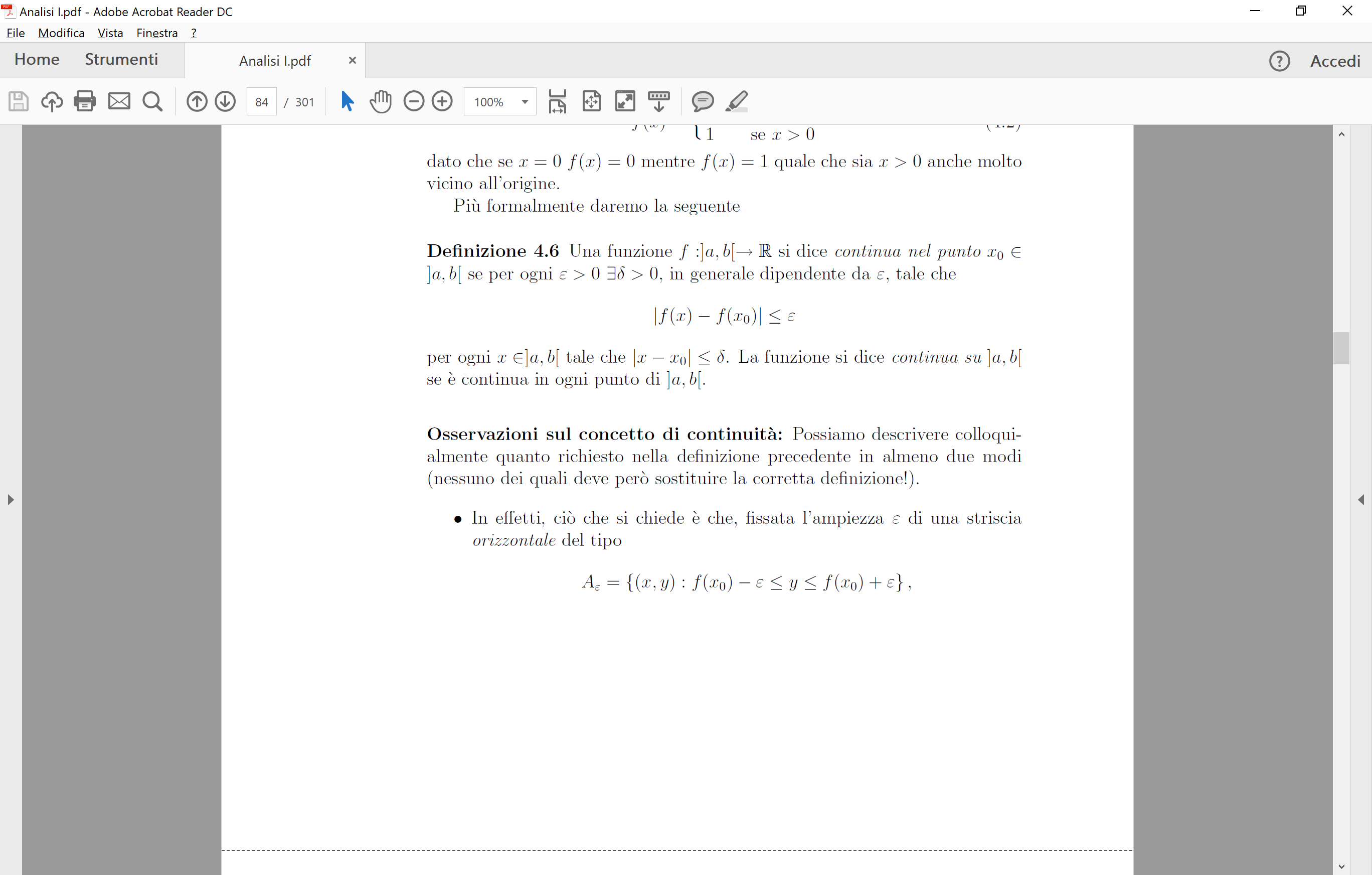 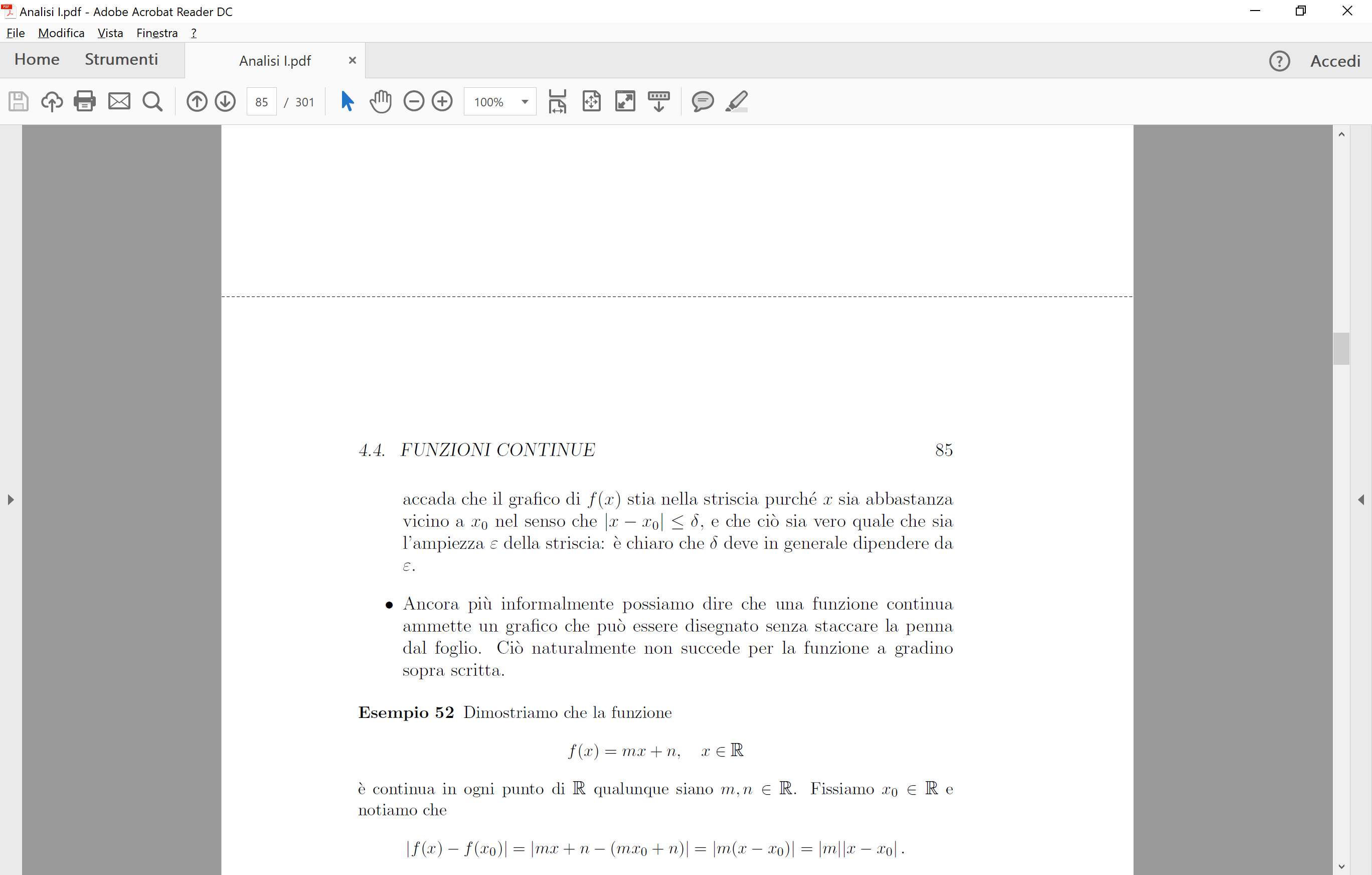 Proprietà delle funzioni continue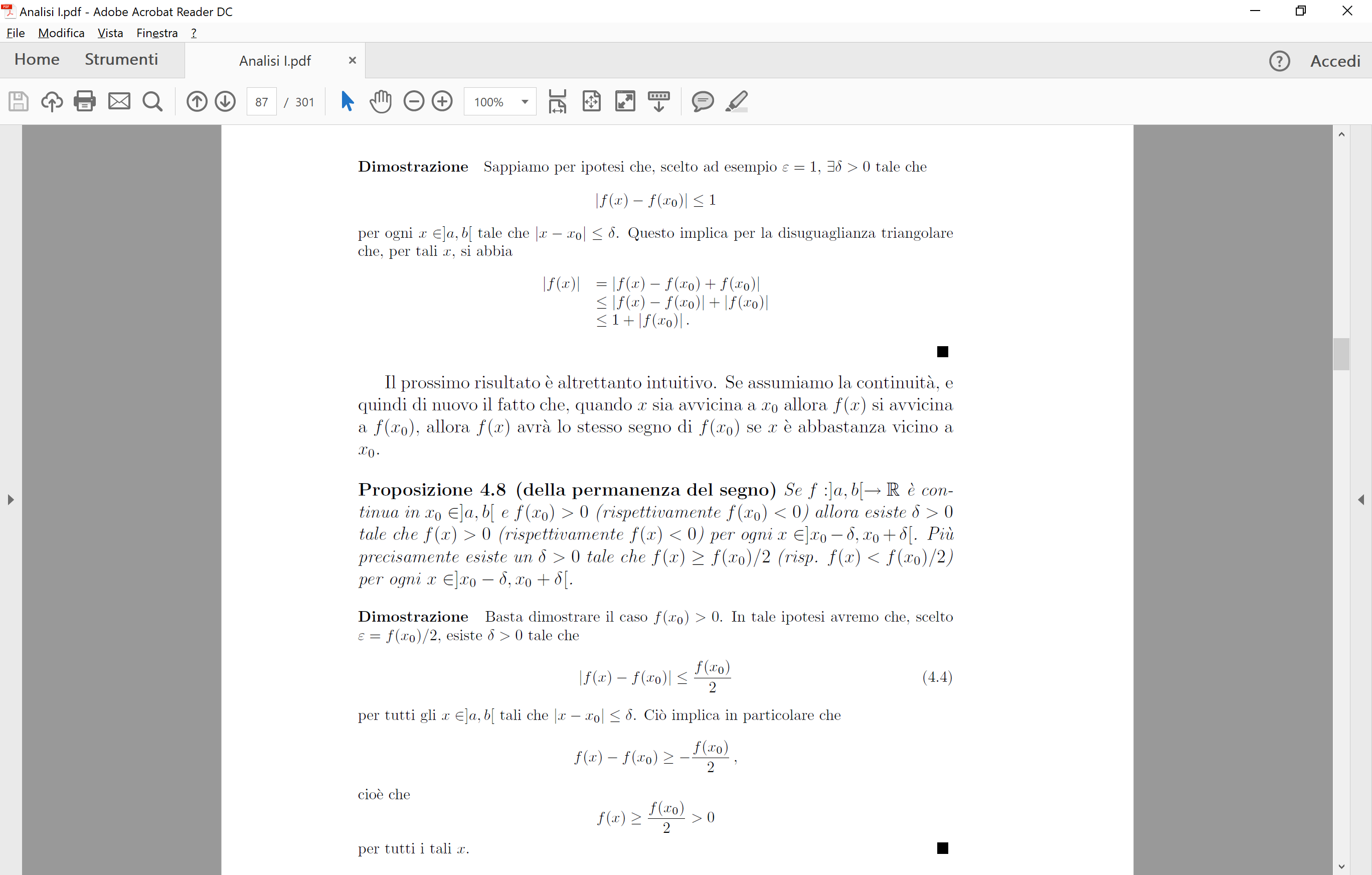 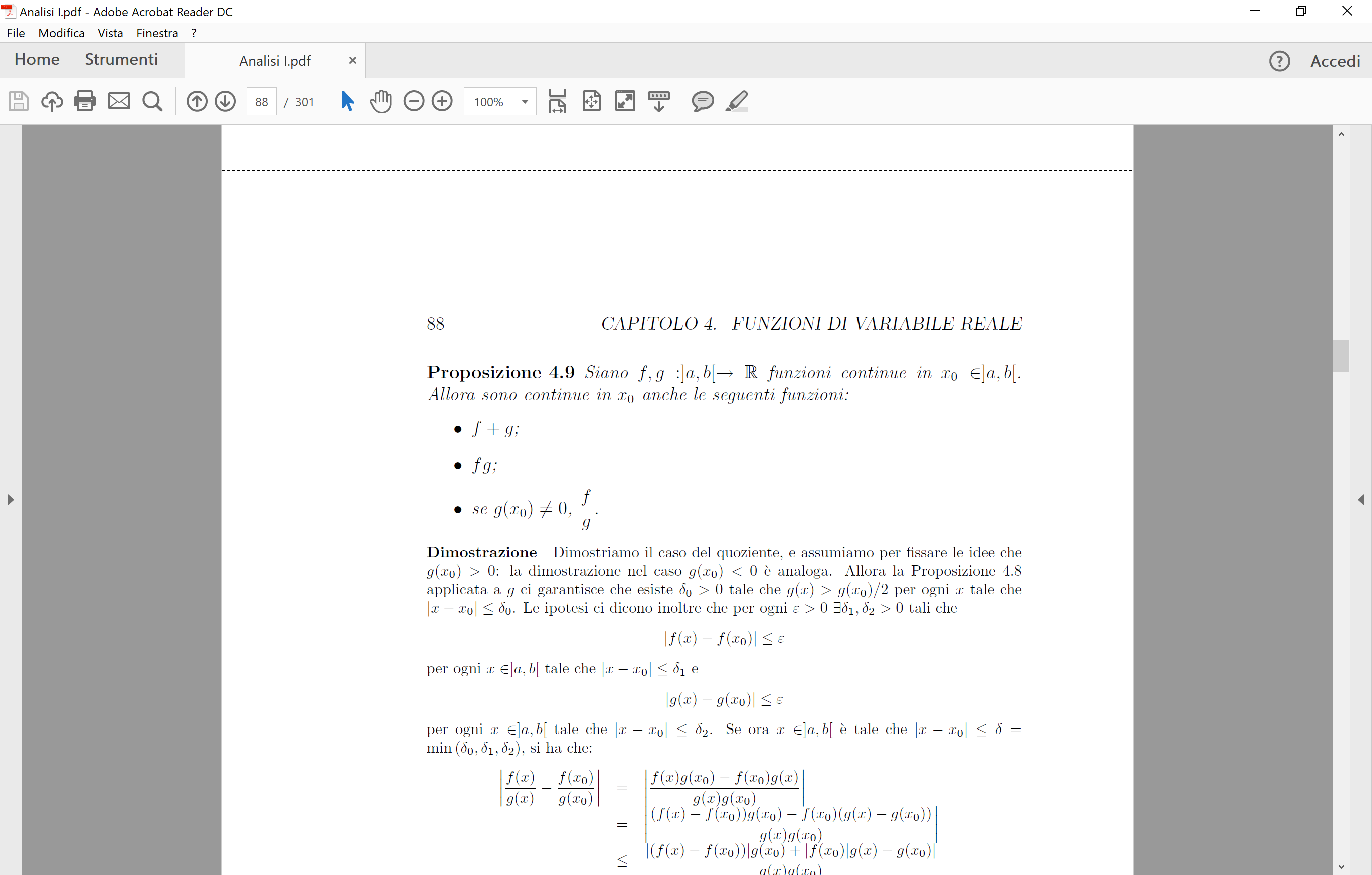 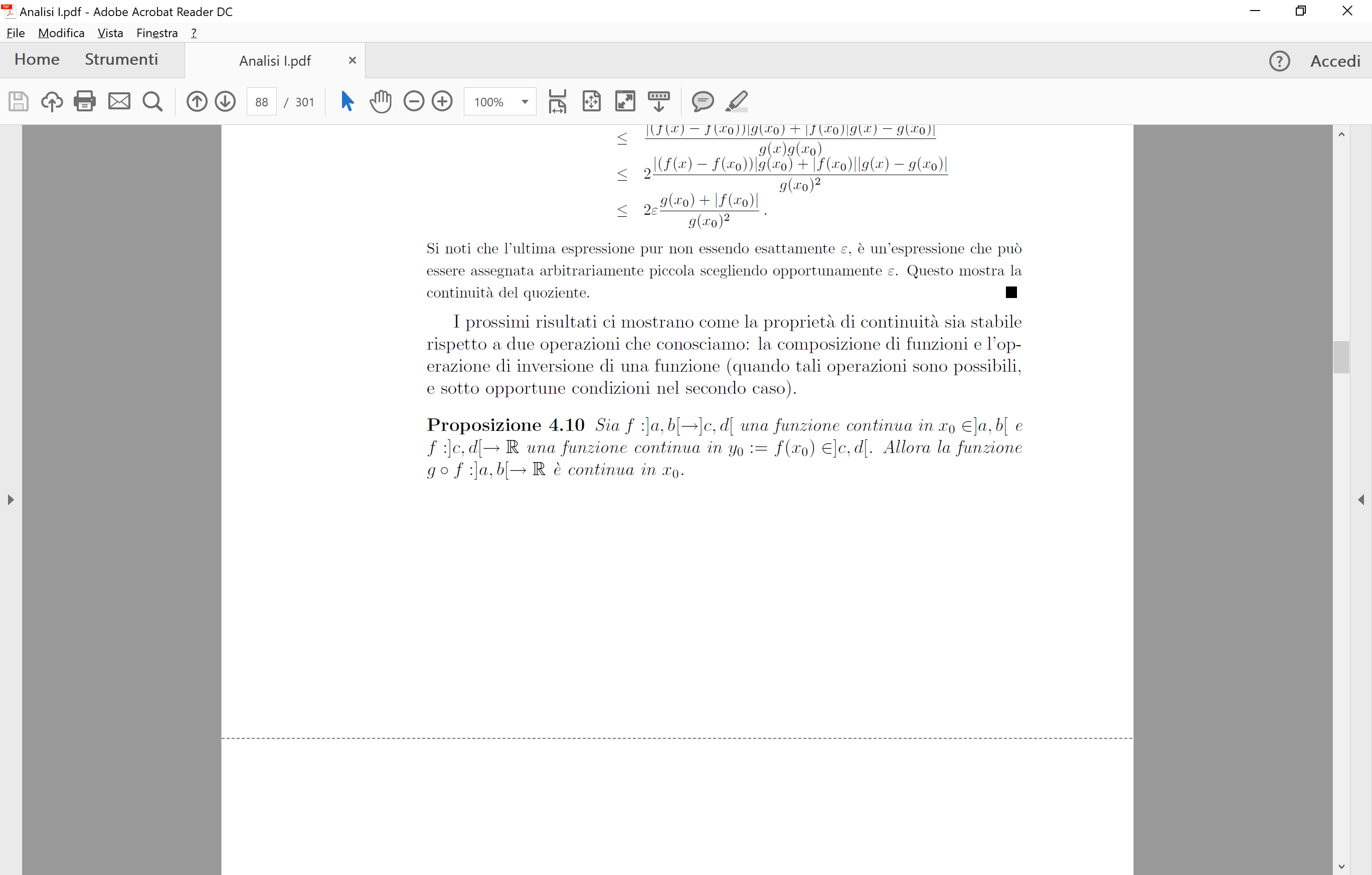 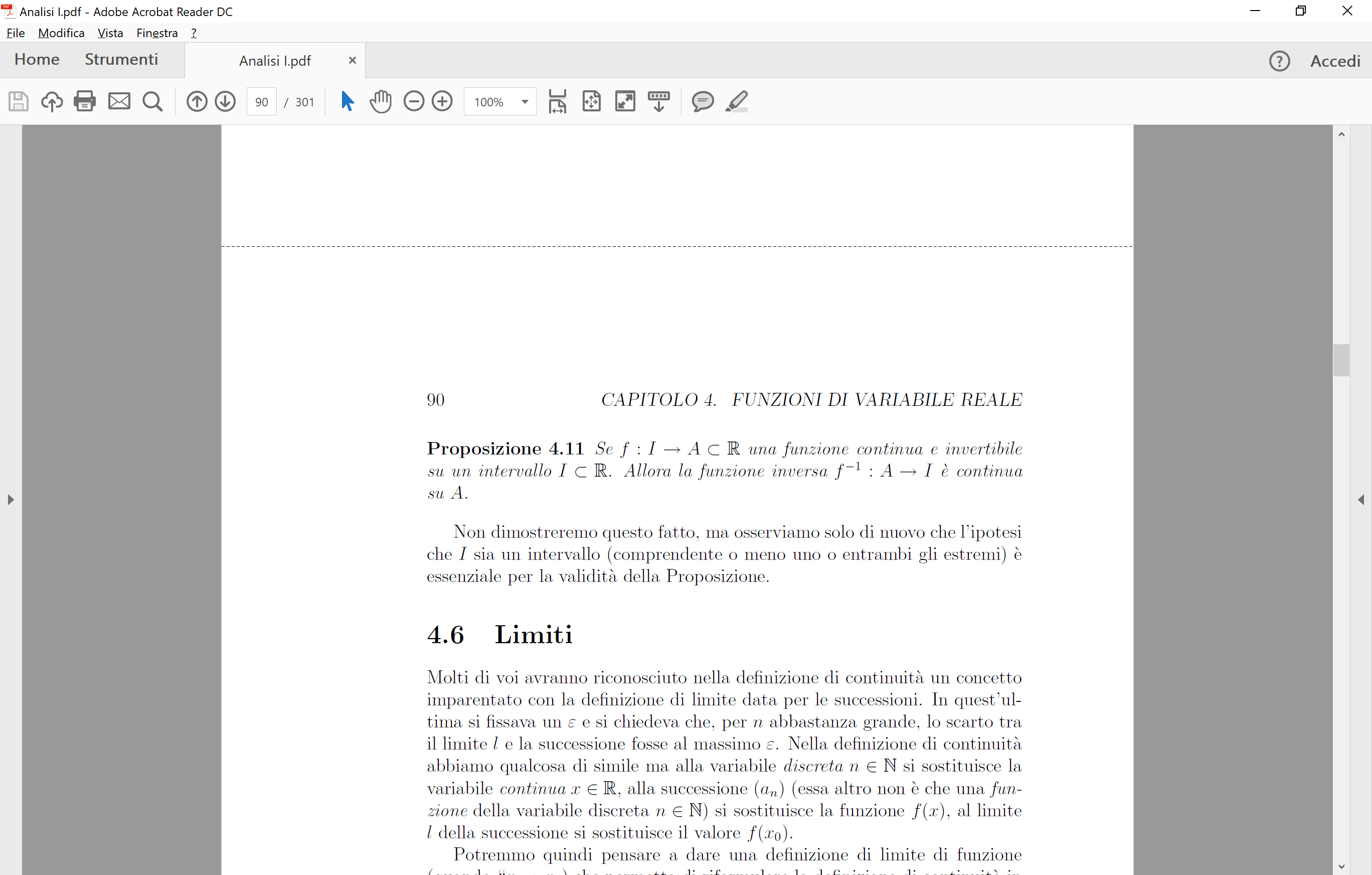 Sia x > 1 e rNSia x  R, si haSi haNumero di Nepero 2 < e < 3